INDICAÇÃO Nº 307/2020Assunto: Solicita a execução de manutenção e melhorias com recapeamento asfáltico na Rua Sete de Setembro, conforme especifica.Senhor Presidente:INDICO, ao Sr. Prefeito Municipal, nos termos do Regimento Interno desta Casa de Leis, após ouvir o douto e soberano Plenário, que seja oficiado a Secretaria de Obras do Município, a execução de manutenção e melhorias com recapeamento asfáltico na Rua Sete de Setembro, Bairro Cruzeiro, em toda a sua extensão.            A medida ora proposta é solicitação de moradores e usuários da referida via pública, a fim de evitar acidentes e danos aos automóveis que ali circulam.. SALA DAS SESSÕES, 16 de Abril de 2020.HIROSHI BANDO
Vereador – PP*Acompanha 02 (duas) fotos.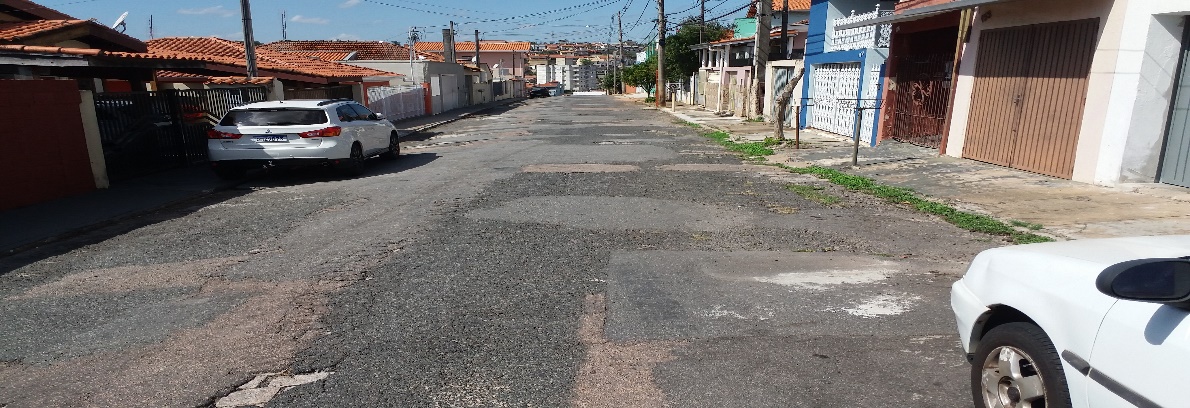 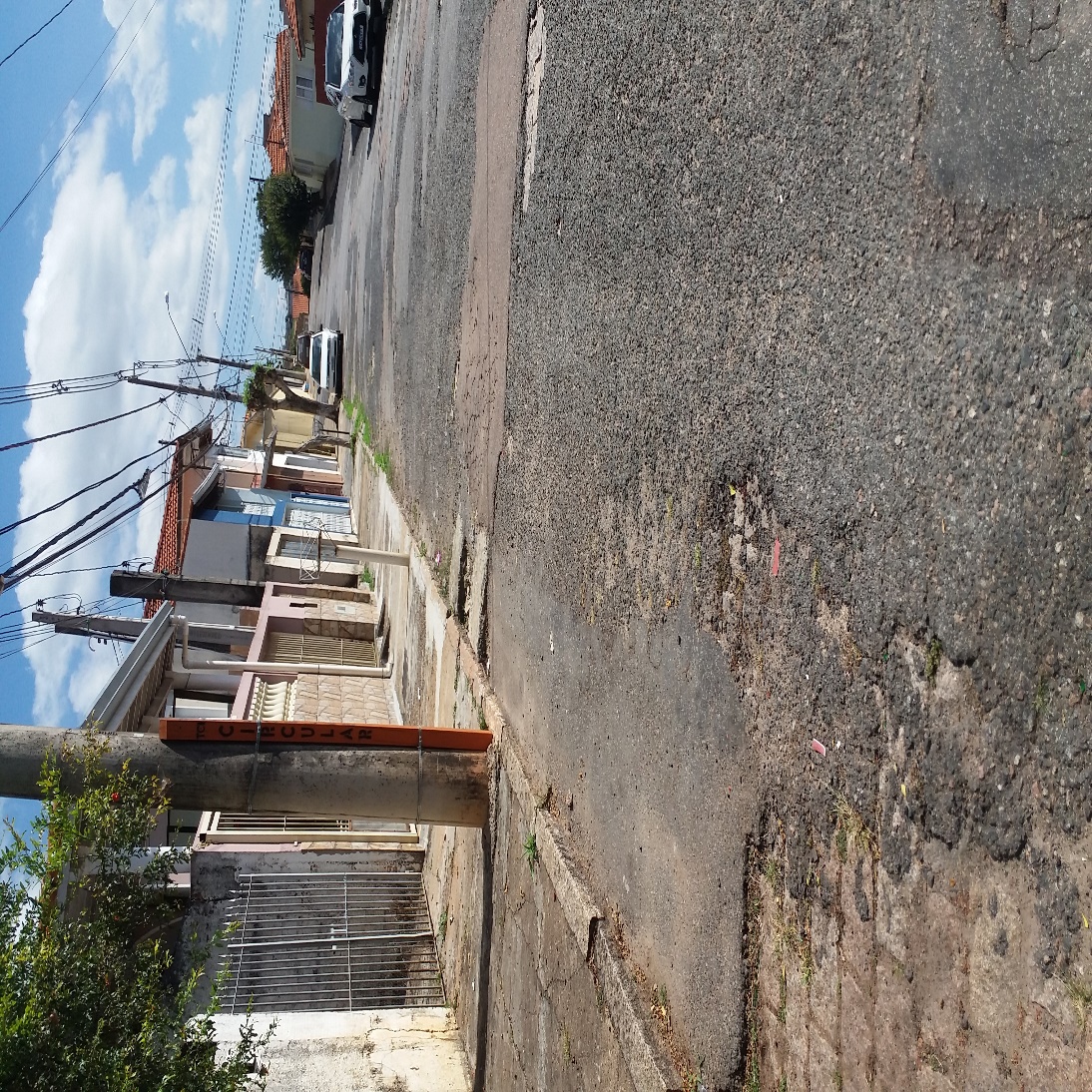 